http://audioboo.fm/boos/1008202-dictation-about-other-countriesDictation 1It is exciting to travel to a new country. I want to be a millionaire so I can travel all the time. You can meet people from all nationalities like Portuguese, Brazilian, Chinese, Saudi Arabian, and German. You can also learn their identity and learn how to speak their language. I love to eat and try new food like French cheese or Italian pizza. There is only one problem, the price of food and drinks in restaurants. Sometimes it can cost a lot of money. I have a list of countries I want to visit like Mexico and Portugal. This year I want to go Switzerland. It is the best for skiing.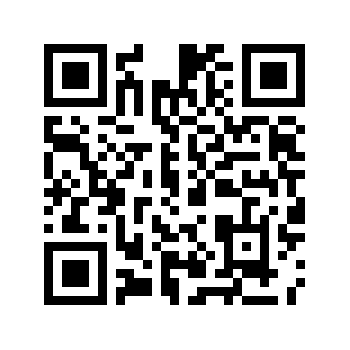 